HondurasHondurasHondurasOctober 2029October 2029October 2029October 2029MondayTuesdayWednesdayThursdayFridaySaturdaySunday1234567Soldier’s Day891011121314Columbus Day15161718192021Armed forces Day22232425262728293031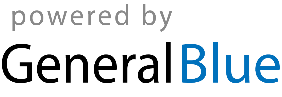 